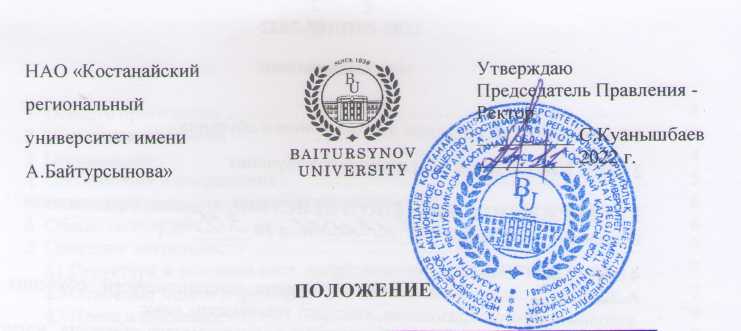 ПОЛОЖЕНИЕОТДЕЛ ДИСТАНЦИОННОГО ОБУЧЕНИЯПП 105-2022КостанайПредисловие1 РазработанО отделом дистанционного обучения2 ВНЕСЕНО отделом дистанционного обучения3 УтвержденО и введенО в действие приказом Председателя Правления - Ректора от 24.11.2022 года № 379 ОД4 РазработчикИ: А.Жикеев – и.о. начальника управления дистанционного обучения и дополнительного образования, кандидат технических наук;Г. Тастанова  – и.о. начальника отдела дистанционного обучения, магистр техники и технологий.5 Эксперты:Е.Исакаев – проректор по академическим вопросам, кандидат биологических наук;Э.Наурызбаева – и.о.начальника управления по академической деятельности, кандидат исторических наук.6 Периодичность проверки					3 года7 ВВЕДЕНО ВЗАМЕН: ПП 022 - 2022 Положение. Отдел дистанционных образовательных технологий.Настоящее положение не может быть полностью или частично воспроизведено, тиражировано и распространено без разрешения Председателя Правления-Ректора НАО «Костанайский региональный университет имени А.Байтурсынова».© Костанайский региональный университет имени А. Байтурсынова, 2022СодержаниеГлава 1. Область примененияНастоящее положение отдела дистанционного обучения (далее – Положение) устанавливает требования по административно-правовому закреплению за отделом дистанционного обучения его структуры, функциональных обязанностей, полномочий (прав) и ответственности.Требования настоящего Положения обязательны для руководства всеми сотрудниками подразделения и являются основанием для разработки должностных инструкций руководителя и сотрудников подразделения.Глава 2. Нормативные ссылкиНастоящее Положение разработано на основании следующих нормативных документов:Трудовой кодекс РК от 23 ноября 2015г.№ 414-V;Закон РК «Об образовании» от 27 июля 2007г.№319-III;Государственный общеобязательный стандарт высшего и послевузовского образования, утвержденный приказом Министра и науки и высшего образования Республики Казахстан №2 от 20.07.2022 г.; Правила организации учебного процесса по дистанционному обучению согласно приложению 2, утвержденный приказом Министра образования и науки Республики Казахстан № 137 от 20.03.2015 г.;Устав НАО «Костанайский региональный университет имени А.Байтурсынова», утвержденный приказом Председателя Комитета государственного имущества и приватизации Министерства финансов Республики Казахстан от 05 июня 2020 года № 350;СО 081-2022 Стандарт организации. Делопроизводство;ДП 082-2022 Документированная процедура. Управление документацией;СО 064-2022 Стандарт организации. Порядок разработки, согласования и утверждения положений подразделений и должностных инструкций;ПР 074-2022 Правила. Конкурсное замещение вакантных должностей административно-управленческого персонала.Глава 3. Определения4. В настоящем Положении применяются следующие термины и определения:положение подразделения – нормативный документ, устанавливающий назначение, структуру, основные функции и задачи подразделения, полномочия, ответственность и права, процедуры поощрения сотрудников подразделения;структурное подразделение – отдельное подразделение, определенное организационной структурой управления КРУ имени А.Байтурсынова (институт, кафедра, управление, отдел, центр, лаборатория и т.д.); должностная инструкция – нормативный документ, издаваемый в целях регламентации организационно-правового положения работника КРУ имени А.Байтурсынова, его обязанностей, прав, ответственности и обеспечивающий условия для его эффективной деятельности;цифровые образовательные ресурсы (далее – ЦОР) – это дидактические материалы по изучаемым дисциплинам, обеспечивающие обучение в интерактивной форме: фотографии, видеофрагменты, статические и динамические модели, объекты виртуальной реальности и интерактивного моделирования, звукозаписи и иные цифровые учебные материалы;контент – информационное наполнение – тексты, графика, мультимедиа и иное информационно значимое наполнение;цифровой контент – информационное наполнение цифровых учебных материалов (тексты, графика, мультимедиа и иное информационно значимое наполнение);электронное обучение (далее – ЭО) – организация образовательной деятельности с применением содержащейся в базах данных и используемой при реализации образовательных программ информации и обеспечивающих ее обработку информационных технологий, технических средств, а также информационно-телекоммуникационных сетей, обеспечивающих передачу по линиям связи указанной информации, взаимодействие обучающихся и педагогических работников.Глава 4. Обозначения и сокращения5. В настоящем Положении применяются следующие сокращения: КРУ имени А.Байтурсынова, КРУ, Университет – Некоммерческое акционерное общество «Костанайский региональный университет имени А.Байтурсынова»;РК – Республики Казахстан;ОУП – отдел управления персоналом;ОДО – отдел дистанционного обучения;ДО – дистанционное обучение;СДО – система дистанционного обучения;ППС – профессорско-преподавательский состав;ЭО – электронное обучение.Глава 5. Ответственность и полномочия подразделения6. Ответственность и полномочия за разработку настоящего Положения, его согласование, утверждение, регистрацию, ввод в действие распределяются следующим образом:ответственность за наличие Положения, обеспечение его хранения и передачу его в архив несет начальник ОУП;ответственность за разработку Положения, его содержание, структуру, оформление, своевременную актуализацию настоящего Положения, ознакомление сотрудников отдела дистанционного обучения с Положением, несет начальник отдела дистанционного обучения и проректор по академическим вопросам в соответствии с организационной структурой Университета;Положение утверждается приказом Председателя Правления - Ректора КРУ имени А.Байтурсынова;Отдел документационного обеспечения регистрирует настоящее Положение, отдел управления персоналом издает приказ об утверждении и введении документа в действие. 7. Ответственность за доведение до сведения соответствующих сотрудников подразделения утвержденного Положения несет руководитель подразделения. Запись об ознакомлении должна быть оформлена в трудовом договоре, дополнительном соглашении, «Листе ознакомления».Глава 6. Общие положения8. Отдел дистанционного обучения является структурным подразделением КРУ им. А.Байтурсынова. Полное наименование – Отдел дистанционного обучения, сокращенное наименование – ОДО.9. Отдел дистанционного обучения создается, реорганизуется и ликвидируется приказом Председателя Правления - Ректора КРУ на основании решения Совета директоров об утверждении организационной структуры управления Университета.10. Отдел дистанционного обучения в соответствии с организационной структурой Университета подчиняется начальнику управления дистанционного обучения и дополнительного образования.11. Свою деятельность отдел дистанционного обучения организует в соответствии с действующим законодательством РК, нормативными документами и методическими материалами по направлению деятельности отдела дистанционного обучения, внутренними нормативными и организационно-распорядительными документами Университета и настоящим Положением.12. Квалификационные требования, функциональные обязанности, права, ответственность начальника отдела дистанционного обучения и других работников отдела дистанционного обучения регламентируются должностными инструкциями, утверждаемыми приказом Председателя Правления - Ректора Университета.Глава 7. Описание деятельности Параграф 1. Структура и основная цель подразделения13. Основная цель отдела дистанционного обучения – обеспечение учебного процесса Университета и учебно-методическая поддержка посредством системы дистанционного обучения Moodle.14. Структура, состав и штатная численность отдела дистанционного обучения определяются действующей организационной структурой и штатным расписанием Университета, утвержденными в установленном порядке.Параграф 2. Основные задачи и функции15. Основные задачи отдела дистанционного обучения в рамках системы обеспечения качества университета:организация обучения с применением ЭО, ДО по образовательным программам высшего, послевузовского и дополнительного профессионального образования, реализуемым в Университете;организация учебно-методического сопровождения образовательного процесса с применением ЭО, ДО в Университете, а именно: разработка рекомендаций по созданию и использованию электронных образовательных ресурсов; разработка рекомендаций по применению ЭО, ДО в учебном процессе Университета; организация работы кафедр, институтов и других структур Университета по подготовке учебных дисциплин к использованию в СДО; контроль выполнения графика учебного процесса с применением ЭО, ДО; согласование индивидуальных планов работы профессорско-преподавательского состава, задействованного в учебном процессе с применением ЭО, ДО;  обучение ППС и учебно-вспомогательного персонала для реализации в Университете обучения с применением ЭО, ДО;разработка и своевременное обновление нормативно-правового обеспечения системы дистанционного образования;проектирование и разработка образовательных программ совместно со структурными подразделениями университета для реализации в системе дистанционного образования, экспертиза, корректировка этих программ с учетом требований государственных образовательных стандартов к уровню подготовки специалистов по соответствующему направлению (специальности) и последующее их утверждение;совершенствование коммуникационной инфраструктуры для реализации образовательных технологий дистанционного образования;обеспечение информационной поддержки института по дистанционному  образованию, организация конференций и т.п. мероприятий по применению в учебном процессе вуза дистанционного обучения.16. Функции отдела дистанционного обучения:поиск, анализ, обобщение и распространение наиболее эффективных видов учебных занятий, дистанционных образовательных технологий, форм текущего, промежуточного и итогового контроля для достижения поставленных образовательными программами целей;обеспечение доступа студентов к учебным курсам системы дистанционного обучения Moodle,  а также другим платформам, используемым в Университете для онлайн и офлайн обучения;планирование  и организация учебного процесса в системе дистанционного образования:привлечение специалистов и преподавателей для обеспечения учебного процесса;координация расписания  учебных занятий, промежуточной и итоговой аттестации студентов;разработка содержания  документации для обеспечения учебного процесса;формирование банка тестовых заданий в АИС "Platonus" и осуществление его непрерывного пополнения;организация и обеспечение тестирования в АИС "Platonus" и обработка результатов тестового экзамена;4) контроль учебного процесса в системе дистанционного образования:проверка качества реализации программ читаемых курсов, учебно-методических комплексов;оформление отчетной документации.5) организация поддержки программного и технического обеспечения системы дистанционного обучения;6) обеспечение каждого обучающегося возможностями доступа к средствам дистанционного образования, информационным ресурсам и электронным учебникам;7) разработка и внедрение новых технологий обучения с учетом отечественного и зарубежного опыта.Параграф 3. Права и обязанности17. Начальник и сотрудники отдела дистанционного обучения имеют право: избираться и быть избранными в коллегиальные органы Университета; участвовать в формировании комиссий, советов, других коллегиальных органов с привлечением руководителей, специалистов структурных подразделений;участвовать в работе коллегиальных органов, совещаний, семинаров и т.п., проводимых Университетом;запрашивать от структурных подразделений информацию и материалы в объемах, необходимых для осуществления своих полномочий;в случае служебной необходимости пользоваться информацией баз данных структурных подразделений Университета;на профессиональную подготовку, переподготовку и повышение своей квалификации;требовать от руководства Университета организационного и материально-технического обеспечения своей деятельности, а также оказания содействия в исполнении своих должностных обязанностей и прав;пользоваться услугами социально-бытовых, лечебных и других подразделений Университета в соответствии с Уставом КРУ и коллективным договором;18. В обязанности начальника и сотрудников отдела дистанционного обучения входят:исполнение поручений Председателя Правления-Ректора, Совета директоров, а для сотрудников также – непосредственного руководителя;соблюдение трудовой и исполнительской дисциплины, Правил внутреннего распорядка, Правил и норм охраны труда, техники безопасности и противопожарной защиты;соблюдение установленных сроков исполнения заданий и поручений;организация работы и эффективного взаимодействия сотрудников вверенного структурного подразделения (для руководителя подразделения);выполнение всех обязанностей в соответствии с должностными инструкциями.Параграф 4. Должностная ответственность19. Начальник и сотрудники отдела дистанционного обучения несут ответственность за:нарушение Трудового кодекса Республики Казахстан, Устава НАО «Костанайский региональный университет имени А.Байтурсынова», Правил внутреннего распорядка, Положения об оплате труда, Положения подразделения и других нормативных документов;разглашение коммерческой и служебной тайн или иной тайны, охраняемой законом, ставшей известной в ходе выполнения должностных обязанностей;разглашение персональных данных работников Университета;соответствие действующему законодательству визируемых документов; обеспечение сохранности имущества, находящегося в подразделении; организацию оперативной и качественной подготовки документов, ведение делопроизводства в соответствии с действующими правилами и инструкциями; за несвоевременное и некачественное выполнение возложенных функций и задач.20. За ненадлежащее исполнение должностных обязанностей и нарушение трудовой дисциплины работники отдела дистанционного обучения несут ответственность в порядке, предусмотренном действующим законодательством РК.Параграф 5. Материально-техническое обеспечение21. Отдел дистанционного обучения для качественного выполнения своих функций должен обладать необходимым материально-техническим обеспечением. Параграф 6. Взаимодействие с другими подразделениями22. Отдел дистанционного обучения в рамках своих полномочий взаимодействует со всеми подразделениями КРУ имени А.Байтурсынова, а также в пределах своей компетенции – со сторонними организациями.Параграф 7. Поощрение сотрудников 23. За своевременное и качественное выполнение порученной работы сотрудники отдела дистанционного обучения поощряются приказом Председателя Правления-Ректора по представлению начальника отдела дистанционного обучения и/или начальника управления дистанционного обучения и дополнительного образования, а также проректора по академическим вопросам.Глава 8. Порядок внесения изменений24. Внесение изменений в настоящее Положение осуществляется по инициативе автора Положения, руководителя подразделения, начальника ОУП, проректора по академическим вопросам и производится в соответствии с ДП 082-2022 Документированная процедура. Управление документацией. Глава 9. Согласование, хранение и рассылка25. Согласование, хранение и рассылка производятся в соответствии ДП 082-2022 Документированная процедура. Управление документацией.26. Настоящее Положение согласовывается с проректором по академическим вопросам, начальником отдела правового обеспечения и государственных закупок, начальником отдела управления персоналом и начальником отдела документационного обеспечения.27. Положение утверждается приказом Председателя Правления-Ректора КРУ.28. Подлинник настоящего Положения вместе с «Листом согласования» передается на хранение в ОУП по акту приема-передачи.29. Рабочий экземпляр настоящего Положения размещается на сайте Университета с доступом из внутренней корпоративной сети.НАО «Костанайскийрегиональный университет имениА.Байтурсынова»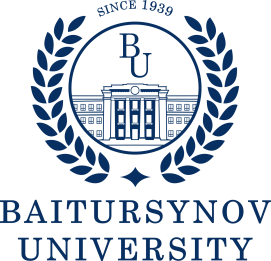 УтверждаюПредседатель Правления - Ректор__________ С.Куанышбаев__________ 2022 г.1Область применения…………………………………………………...…….Область применения…………………………………………………...…….Область применения…………………………………………………...…….42Нормативные ссылки …………………………………………………………Нормативные ссылки …………………………………………………………Нормативные ссылки …………………………………………………………43Определения ………………………………………………………….………Определения ………………………………………………………….………Определения ………………………………………………………….………44Обозначения и сокращения ……………………………………………........Обозначения и сокращения ……………………………………………........Обозначения и сокращения ……………………………………………........55Ответственность и полномочия подразделения …………………………..Ответственность и полномочия подразделения …………………………..Ответственность и полномочия подразделения …………………………..66Общие положения …………………………………………………………...Общие положения …………………………………………………………...Общие положения …………………………………………………………...67Описание деятельности ………………………………………………………§1 Структура и основная цель подразделения ……………………………….§2 Основные задачи и функции ………………………………………………§3 Права и обязанности ……………………………………………………….§4 Должностная ответственность …………………………………………….§5 Материально-техническое обеспечение ………………………………….§6 Взаимодействие с другими подразделениями ……………………………§7 Поощрение сотрудников …………………………………………………..Описание деятельности ………………………………………………………§1 Структура и основная цель подразделения ……………………………….§2 Основные задачи и функции ………………………………………………§3 Права и обязанности ……………………………………………………….§4 Должностная ответственность …………………………………………….§5 Материально-техническое обеспечение ………………………………….§6 Взаимодействие с другими подразделениями ……………………………§7 Поощрение сотрудников …………………………………………………..Описание деятельности ………………………………………………………§1 Структура и основная цель подразделения ……………………………….§2 Основные задачи и функции ………………………………………………§3 Права и обязанности ……………………………………………………….§4 Должностная ответственность …………………………………………….§5 Материально-техническое обеспечение ………………………………….§6 Взаимодействие с другими подразделениями ……………………………§7 Поощрение сотрудников …………………………………………………..777991010108Порядок внесения изменений …..…………………………………………….Порядок внесения изменений …..…………………………………………….Порядок внесения изменений …..…………………………………………….119Согласование, хранение и рассылка ………………………………………..Согласование, хранение и рассылка ………………………………………..Согласование, хранение и рассылка ………………………………………..11